VR1309 InstructionsPurposeTo explain the contractor’s rights and responsibilities for any adverse action taken on behalf of TWC.Copies and DistributionTWC staff must attach a copy of this form to any notice of adverse action, and send the original notice of adverse action and attached VR1309 to the contractor,retain a copy for the contract files, andforward to the TWC Manager, Contract Administration and TWC Director of Procurement and Contract Services:a copy of this form,the notice of adverse action, andany documentation related to the notice of adverse action.RetentionThe staff retains a copy of this form, the notice of adverse action, and any documents related to the notice of adverse action according to the current TWC record retention schedule.Detailed InstructionsThe VR1309 must not be changed or amended in any way.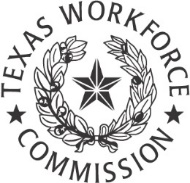 Texas Workforce CommissionContractor Notice of Appeal Rights